Veselý Vlastimil Bc.Od:Odesláno:	čtvrtek 26. května 2022 15:21Komu:	.Předmět:	RE: Objednávky na nákup podpory od výrobce pro ústřednu Mitel MX-ONEDobré odpoledne,Potvrzuji přijmutí objednávky Mitel SWA, předávám na realizaci logistice. DěkujiS pozdravemTomáš Mikulášek | Business Development Manageratlantis telecom spol. s r.o. | Štěrboholská 1427/55 | 102 00 Praha 10 Pevná/Mobil: +420 271 004 373 | Mobil: +420 725 210 373w ww.atlantis.cz| w ww.frontstage.cz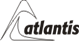 Dovozce a distributor pro ČR a SR:D&B D-U-N-S® Number 49-503-6568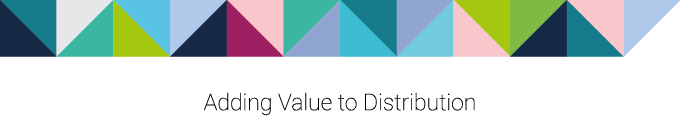 1